09.08.2021Ул.Ухтомского 83-85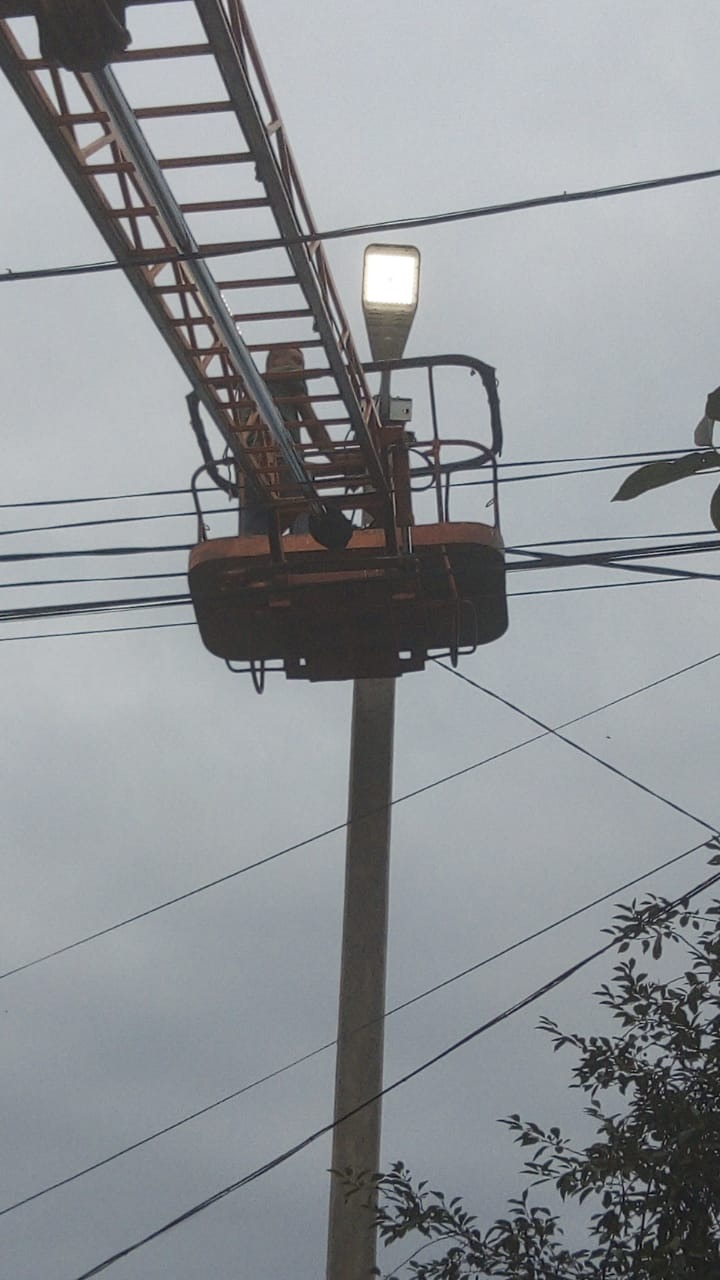 Ул.Байкузова, 142, 142а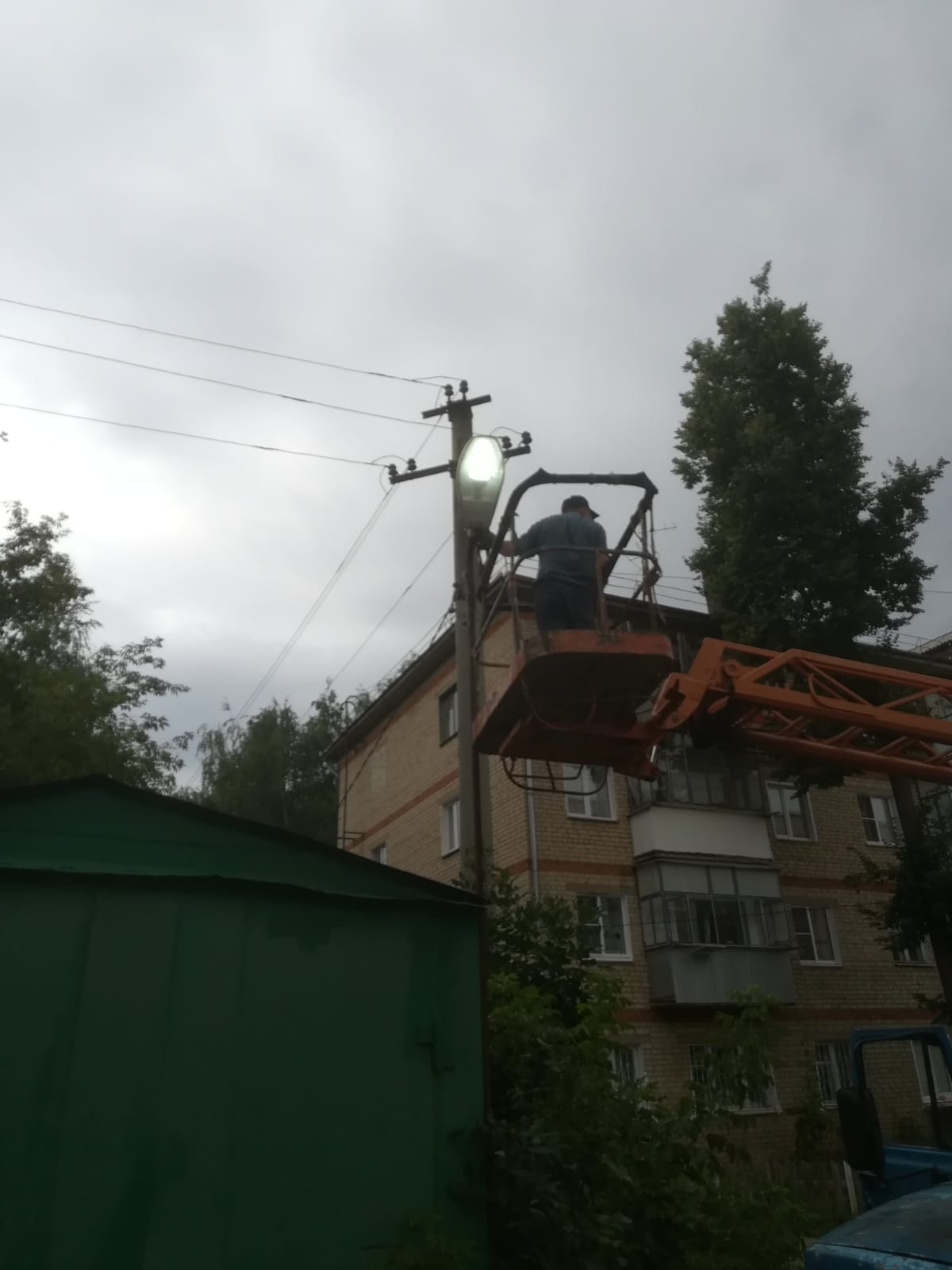 Пл.Байкузова, 10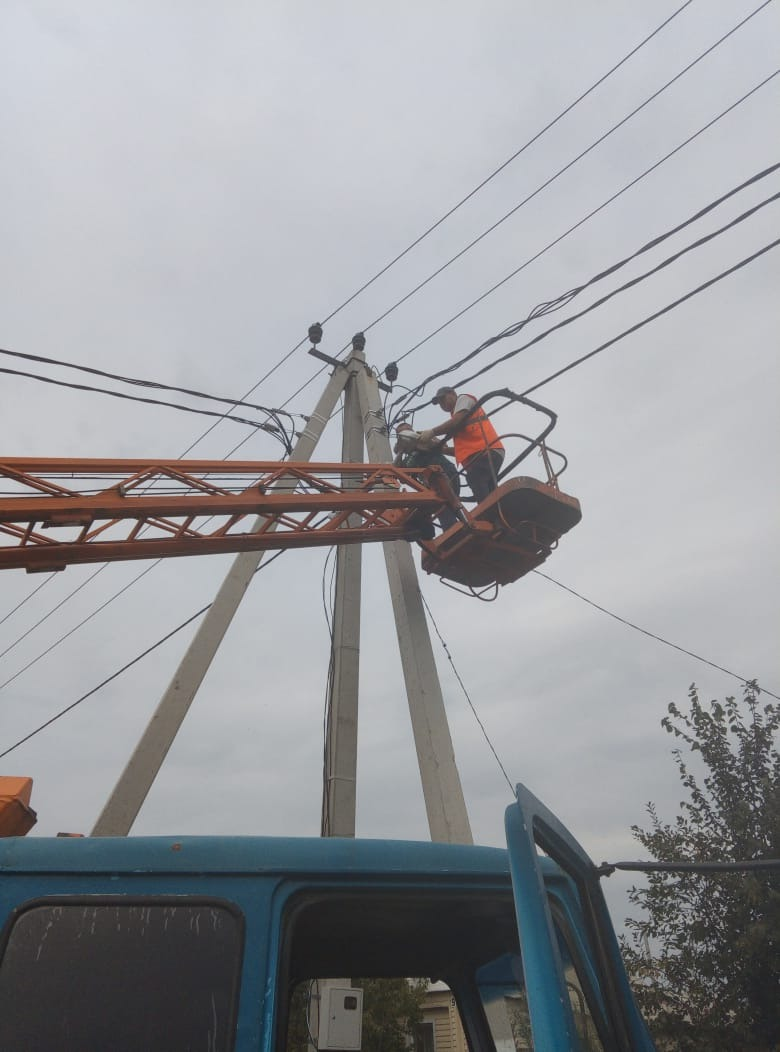 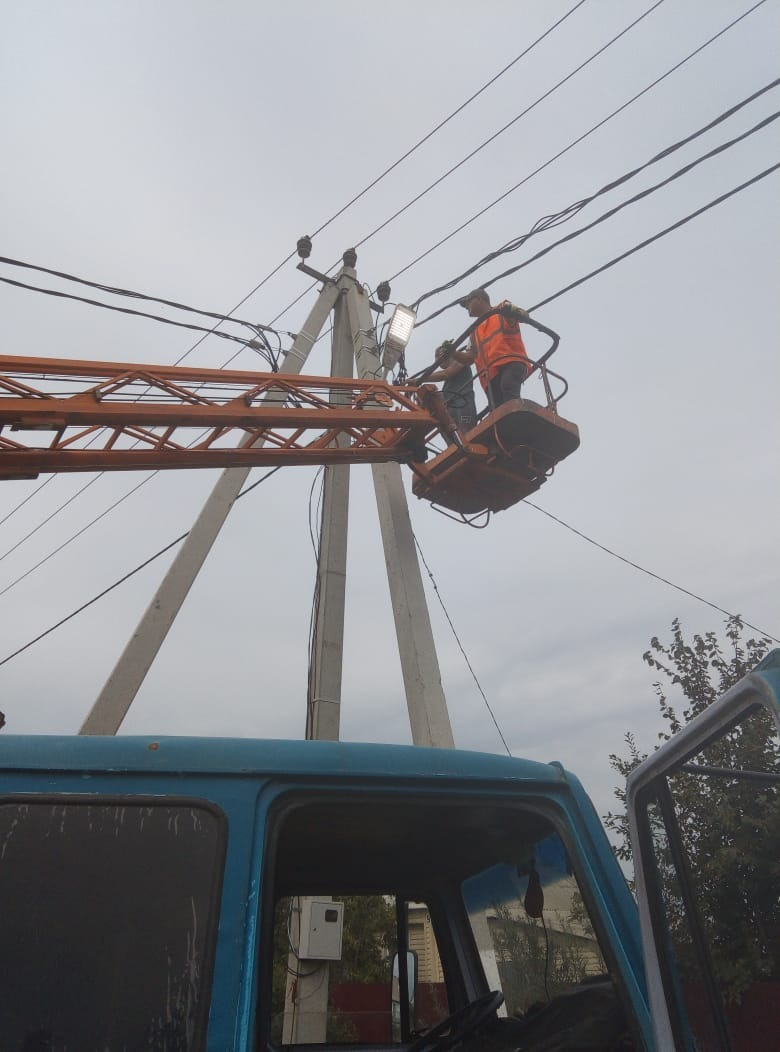 Ул.Ставского, 38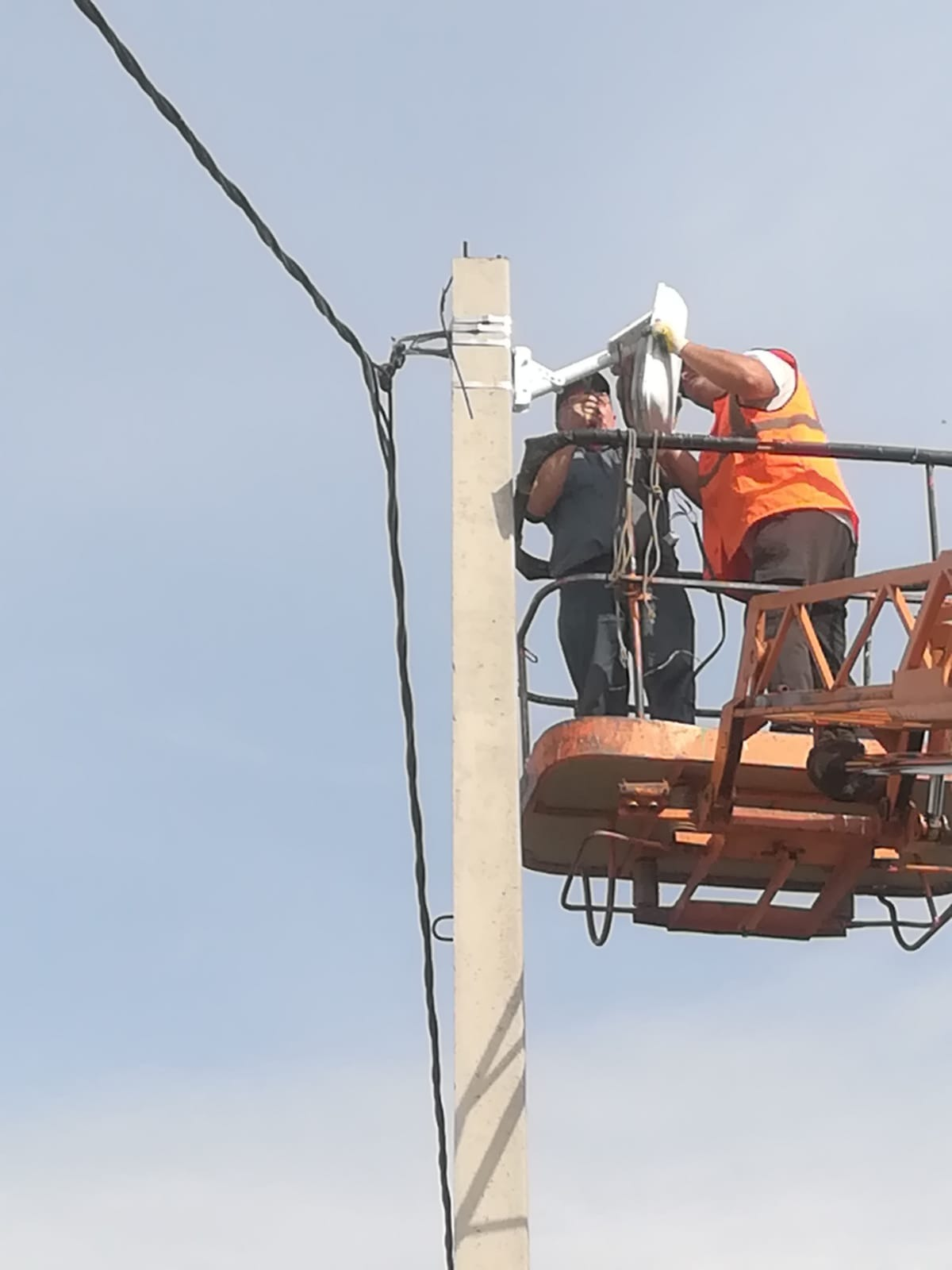 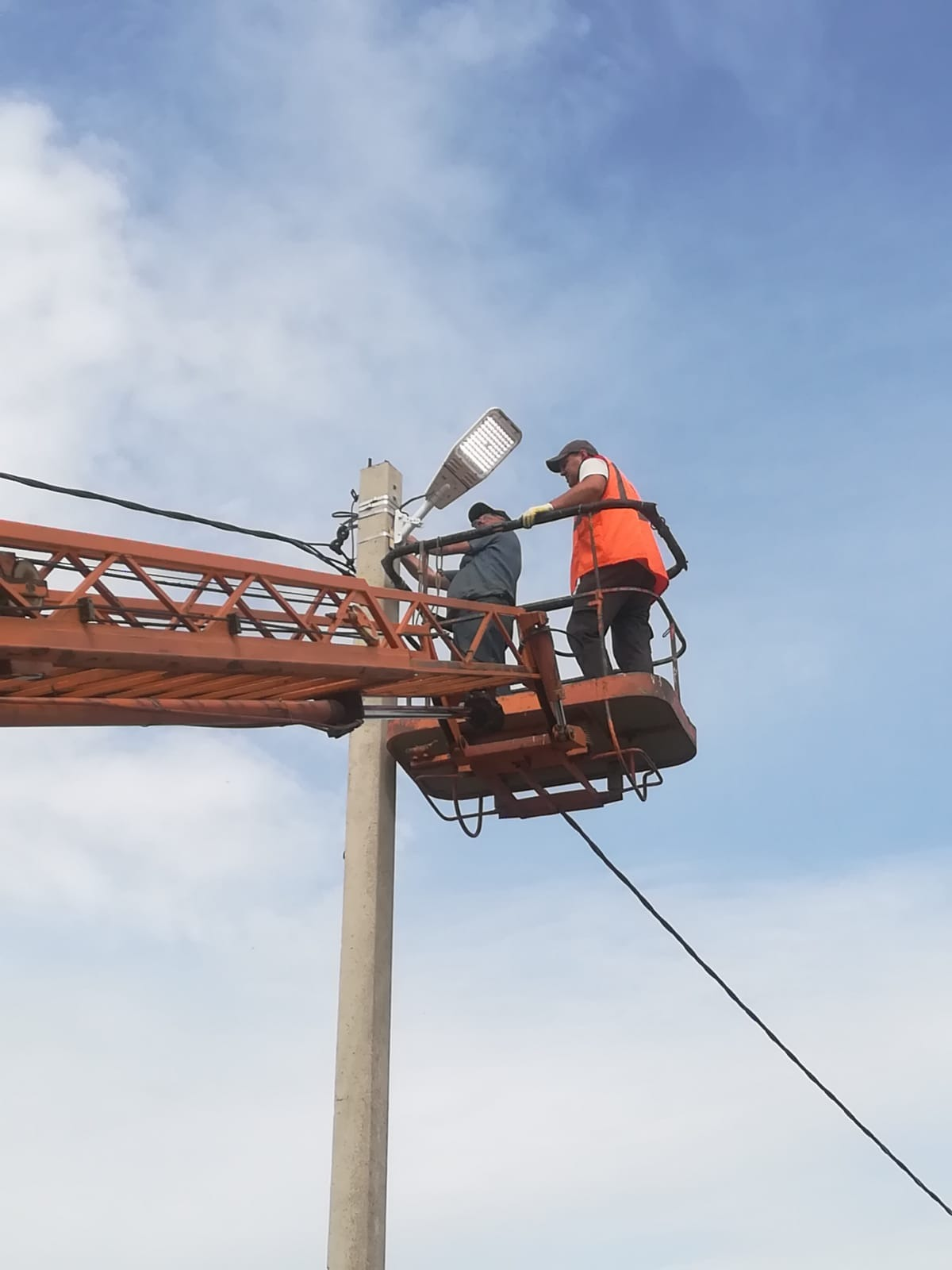 